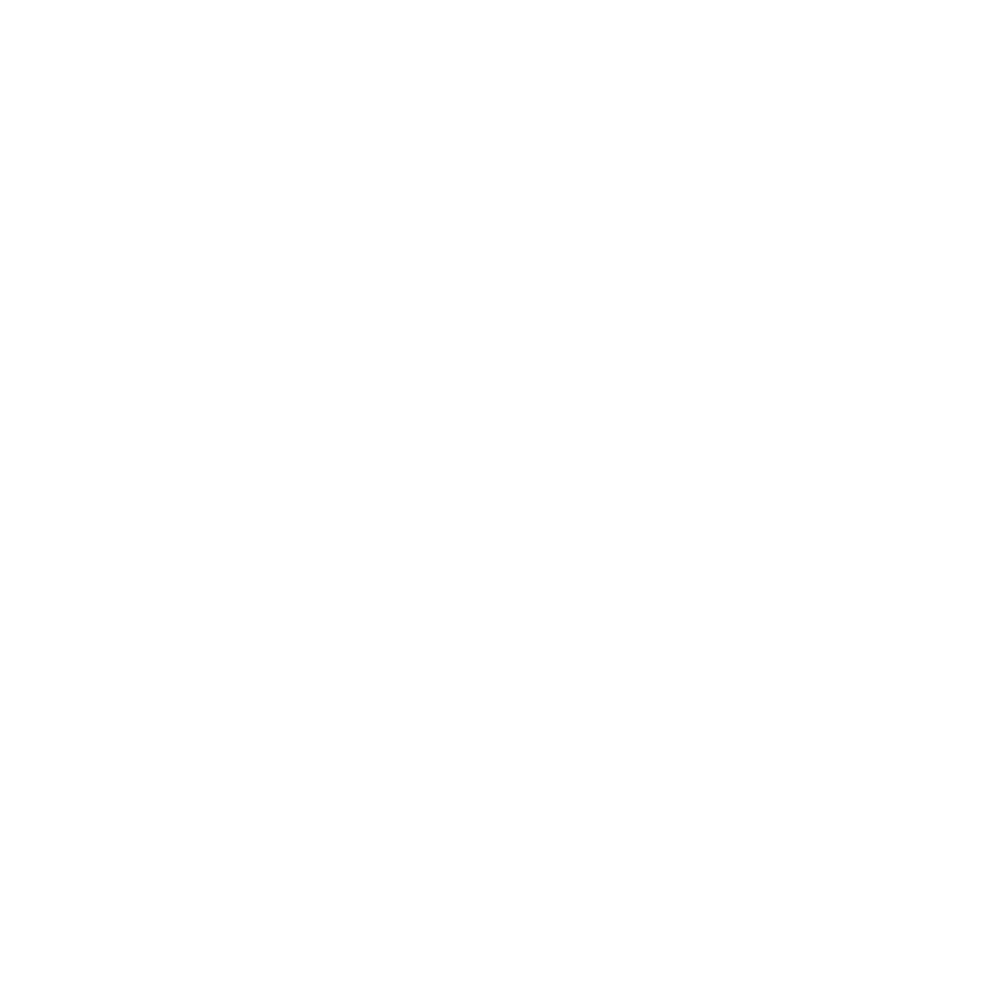 Comune di PalermoAREA DELLE POLITICHE SOCIO SANITARIEALLEGATO CLa/ La/Il sottoscritta/o  _____________________________________________________________nata/o a _______________________________   il ______________________________________CODICE  FISCALE____________________________________________________________Residente in_______________________Via__________________________________________in qualità di titolare /legale rappresentante dell’Ente _______________________________________________________________________________________________________________(barrare la qualifica che interessa)□    Ente singolo             □    Ente mandatario/capogruppo                       con sede legale nel Comune di _______________________________ Prov. _____________Via ____________________________________________________ n. ____________________Codice fiscale __________________________P. IVA _________________________________Tel. ________________________________Fax________________________________________e-mail________________________________________________________________________P.E.C. _________________________________________________________________________   _______________________________________________________________________________ai sensi degli articoli 46 e 47 del DPR 28 Dicembre 2000 n. 445, consapevole delle sanzioni penali previste dall’articolo 76 del medesimo D.P.R., per le ipotesi di falsità in atti e dichiarazioni mendaci ivi indicate, DICHIARADi aver svolto, nell'ultimo quinquennio (dalla data di presentazione dell’istanza di manifestazione di interesse, i servizi che qui di seguito si rappresentano:Le sopra elencate attività sono ulteriori rispetto a quelle inerenti il minimo di capacità tecnico-professionale richiesto come requisito di partecipazione.DATA_________________ TIMBRO  e   FIRMA                                                                                            ________________________________ENTE SINGOLO                                   OVVERO                     ENTE MANDATARIO/CAPOGRUPPON.B: La compilazione del presente ALLEGATO prosegue in caso di partecipazione in composizione plurisoggettiva □  Ente mandanteLa/Il sottoscritta/o  _______________________________________________________________nata/o a _______________________________   il ______________________________________CODICE   FISCALE____________________________________________________________Residente in_______________________Via_________________________________________in qualità di titolare /legale rappresentante dell’Ente ___________________________________________________________________________________________________________con sede legale nel Comune di _______________________________ Prov. _____________Via ____________________________________________________ n. ____________________Codice fiscale __________________________P.IVA _________________________________Tel. ________________________________Fax________________________________________e-mail________________________________________________________________________P.E.C. _________________________________________________________________________ai sensi degli articoli 46 e 47 del DPR 28 Dicembre 2000 n. 445, consapevole delle sanzioni penali previste dall’articolo 76 del medesimo D.P.R., per le ipotesi di falsità in atti e dichiarazioni mendaci ivi indicate DICHIARADi aver svolto, nell'ultimo triennio (dalla data di presentazione dell’istanza di manifestazione di interesse, i servizi di accompagnamento all’accoglienza abitativa e socio-educativa, che qui di seguito si rappresentano:Le sopra elencate attività sono ulteriori rispetto a quelle inerenti il minimo di capacità tecnico-professionale richiesto come requisito di partecipazione.DATA_________________ TIMBRO  e   FIRMA                                                                                            ________________________________                                                                                             (ENTE MANDANTE)Oggetto attività e descrizioneTipologiaCommittentiDurata attività:Indicare data di inizio e data di fine di ciascuna attività svolta.Destinataridelle attività svolte 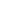 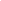 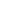 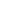 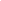 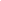 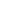 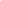 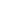 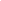 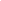 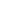 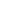 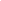 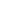 Oggetto attività e descrizioneTipologiaCommittentiDurata attività:Indicare data di inizio e data di fine di ciascuna attività svolta.Destinataridelle attività svolte 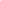 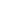 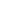 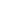 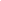 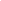 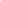 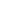 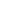 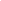 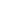 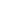 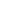 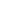 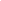 